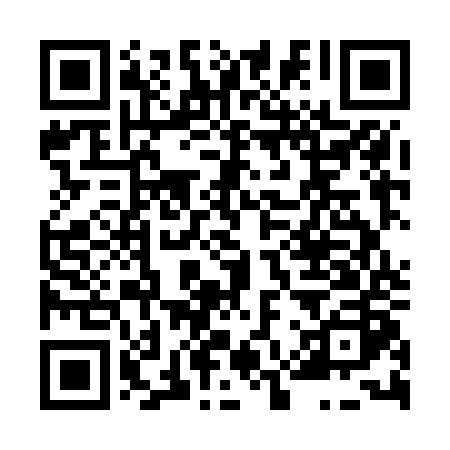 Ramadan times for Barborka, Czech RepublicMon 11 Mar 2024 - Wed 10 Apr 2024High Latitude Method: Angle Based RulePrayer Calculation Method: Muslim World LeagueAsar Calculation Method: HanafiPrayer times provided by https://www.salahtimes.comDateDayFajrSuhurSunriseDhuhrAsrIftarMaghribIsha11Mon4:344:346:2012:094:065:595:597:3912Tue4:324:326:1812:094:076:006:007:4013Wed4:304:306:1612:094:086:026:027:4214Thu4:274:276:1412:084:096:036:037:4415Fri4:254:256:1212:084:116:056:057:4616Sat4:234:236:1012:084:126:066:067:4717Sun4:204:206:0812:074:136:086:087:4918Mon4:184:186:0612:074:146:106:107:5119Tue4:164:166:0412:074:166:116:117:5320Wed4:134:136:0112:074:176:136:137:5421Thu4:114:115:5912:064:186:146:147:5622Fri4:094:095:5712:064:196:166:167:5823Sat4:064:065:5512:064:216:176:178:0024Sun4:044:045:5312:054:226:196:198:0125Mon4:014:015:5112:054:236:206:208:0326Tue3:593:595:4912:054:246:226:228:0527Wed3:563:565:4612:044:256:236:238:0728Thu3:543:545:4412:044:266:256:258:0929Fri3:513:515:4212:044:286:266:268:1130Sat3:493:495:4012:044:296:286:288:1331Sun4:464:466:381:035:307:307:309:151Mon4:444:446:361:035:317:317:319:162Tue4:414:416:341:035:327:337:339:183Wed4:384:386:321:025:337:347:349:204Thu4:364:366:291:025:347:367:369:225Fri4:334:336:271:025:357:377:379:246Sat4:314:316:251:025:367:397:399:267Sun4:284:286:231:015:377:407:409:288Mon4:254:256:211:015:387:427:429:309Tue4:234:236:191:015:407:437:439:3310Wed4:204:206:171:005:417:457:459:35